«Мини - огород на окне»В  детском саду МДОУ «Медновский детский сад» «Родничок» прошел конкурс «Мини - огород на окне». Наша вторая младшая группа заняла первое место.Цель: обобщить и расширить знания дошкольников о том, как ухаживать за растениями в комнатных условиях; привлечь к работе как можно больше детей; сделать конкурс сотворчеством воспитателя, детей и родителей.	Задачи:Образовательные:учить детей ухаживать за растениями в комнатных условиях;обобщать представление детей о необходимости света, тепла, влаги почвы для роста растений.Развивающие: развивать познавательные и творческие способности детей;формировать осознанно-правильное отношение к природным явлениям и объектам.Воспитательные:воспитывать бережное отношение к своему труду, любовь к растениям.План нашей деятельности.Подготовительный этап1. Сбор художественной литературы: стихи, загадки, пословицы, поговорки, рассказы, сказки про овощи, экологические сказки.2. Консультация для родителей «Участвуем в «Мини – огороде на окне». Приобретение необходимого оборудования (контейнеры, земля, удобрения, семена). 3. Разбивка огорода на подоконнике.4. Изготовление табличек - указателей с названиями растений. Исследовательский этап 1. Рассматривание семян , посадка семян и лука. 2.Опытно-экспериментальная деятельность: «Строение растений», «Условия, необходимые для жизни растений», «Размножение, рост, развитие растений». 3. Занятия с детьми: «В мире растений», «Все начинается с семечка», «Посев семян», «Первые всходы». 4. Проведение дидактических игр «Узнай на ощупь», «Узнай на вкус», «От какого овоща эта часть?». 5. Разучивание с детьми стихов, загадок, поговорок о растениях. 6. Рассматривание иллюстраций, картин с изображением овощей (сравнить их по цвету, форме, размеру, вкусу). 7. Беседы о том, как выращивают овощи на огороде.Проведение игры «Петушок и луковка».Заключительный этап 1. Подведение итогов.2. Проведение конкурса «Угадай название овоща».  Чтобы малышам было интересно представили  «Мини – огород на окне» по мотивам белорусской сказки «Пых». Захотелось нашей группе отличиться на досуге - засучили рукава и придумали: «Ура»! В нашей сказке дед и баба посадили в огороде очень много овощей.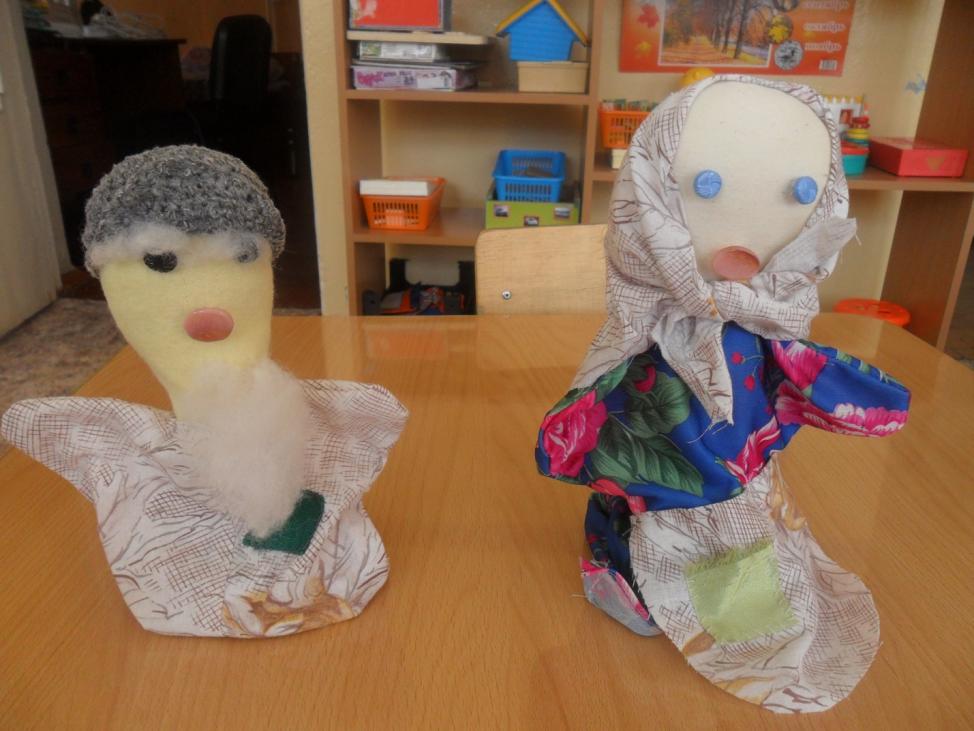 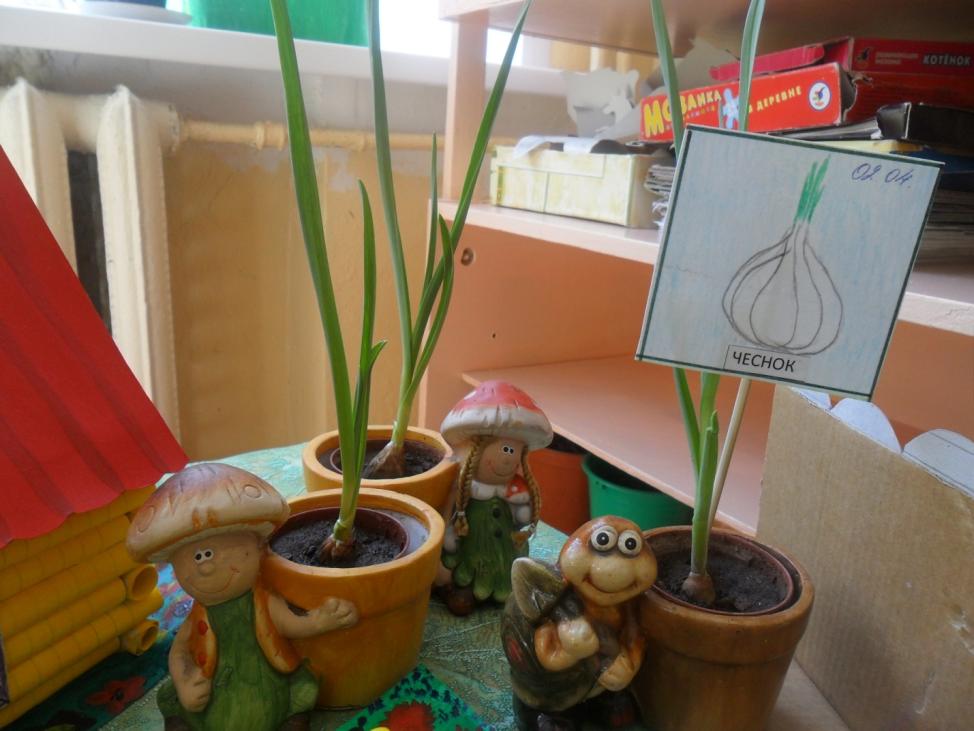 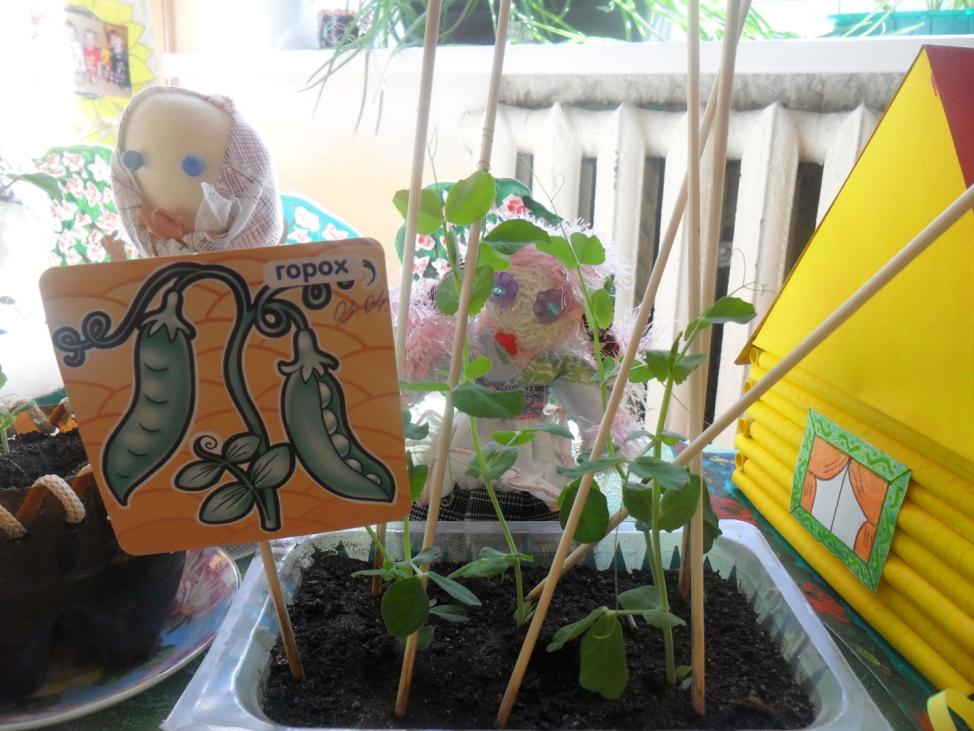 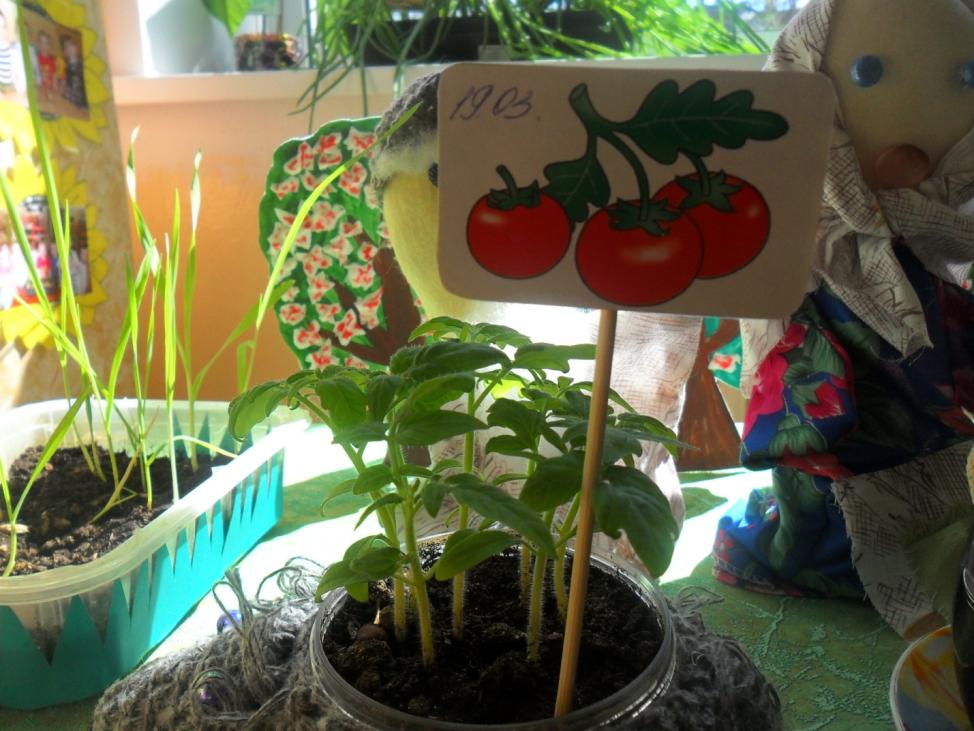 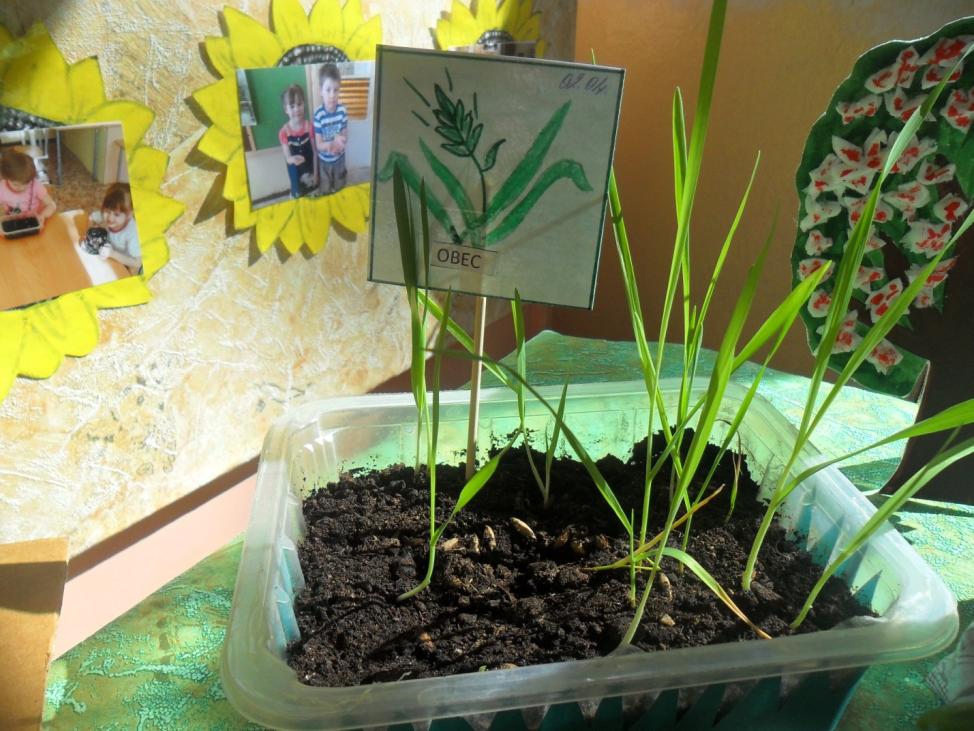 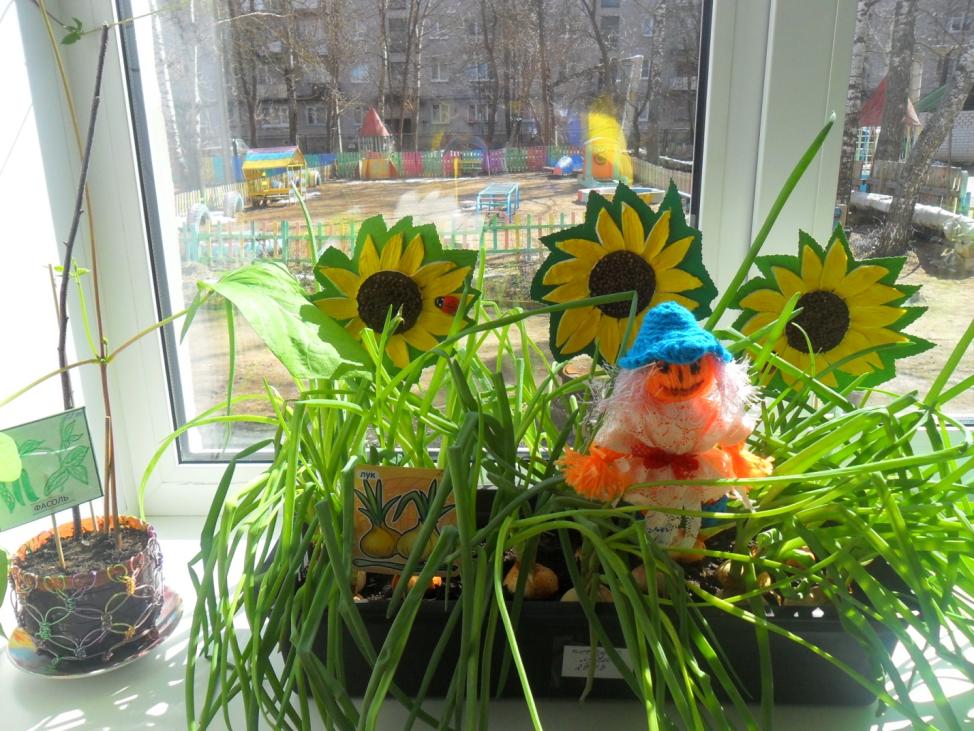 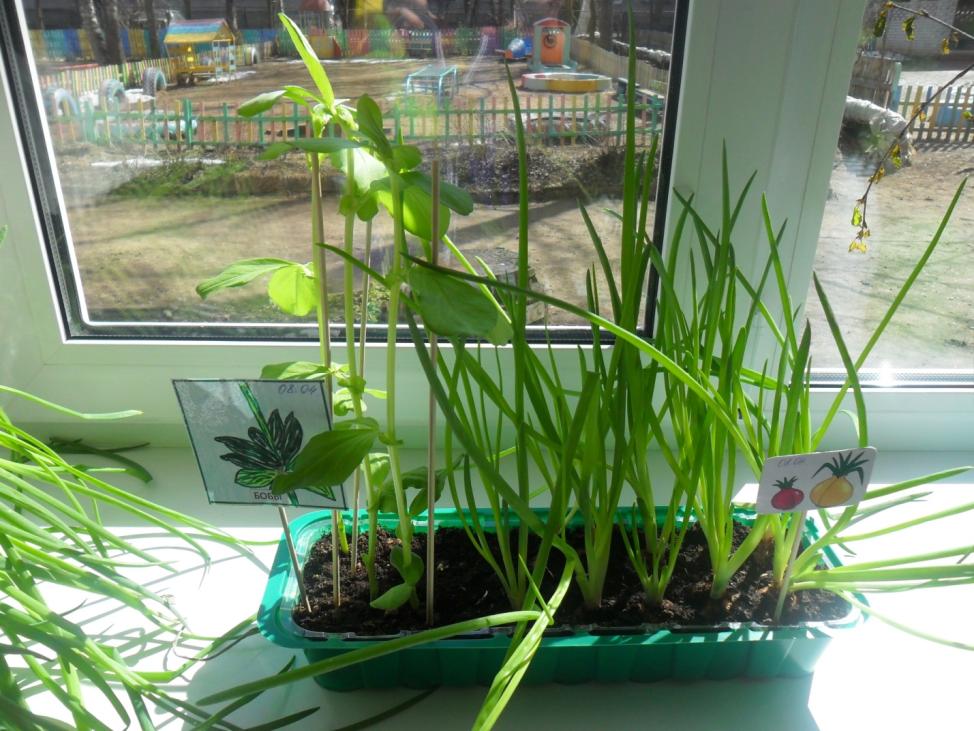 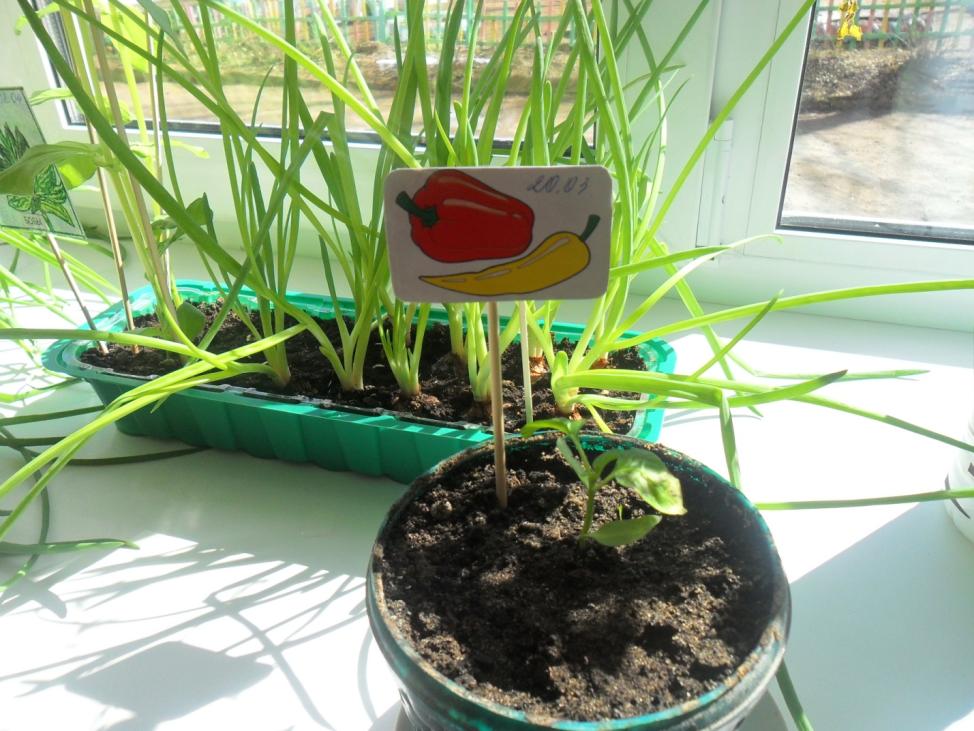 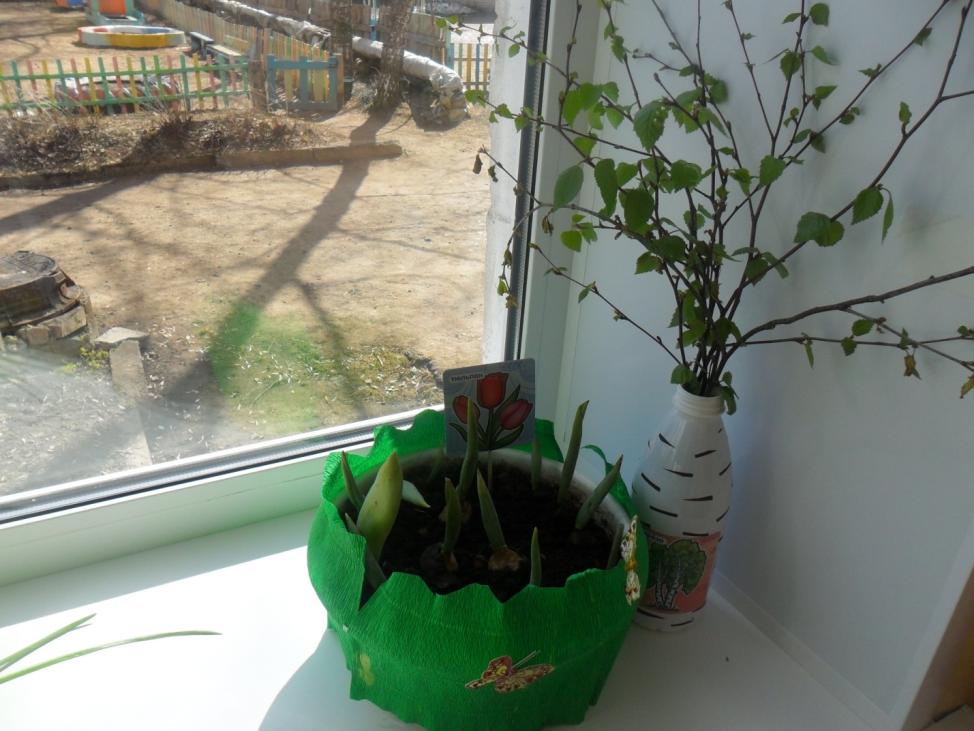  Им Аленка помогала: грядки все перекопала, подрыхлила, поливала. Потрудилась – «Ох, устала»! И пошла, передохнуть в домик к бабушке и деду. Подоспела, аж к обеду!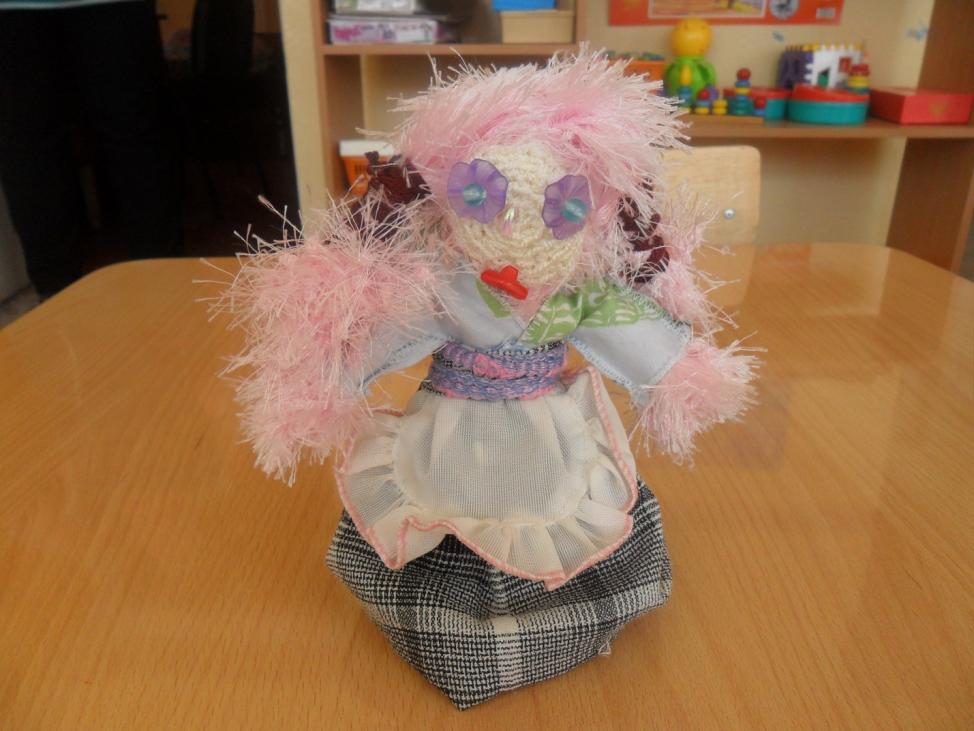 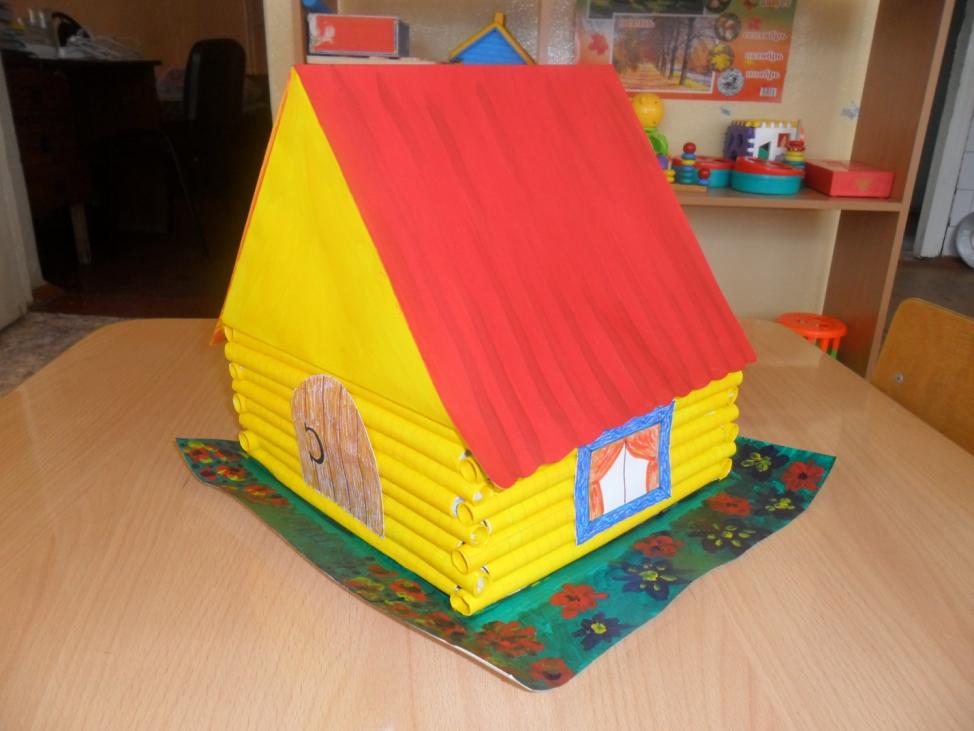 В это время в огороде ёжик умный пробегал, напугал он деда, бабу. Лишь Алёнка улыбнулась, наклонилась, присмотрелась и увидела ежа.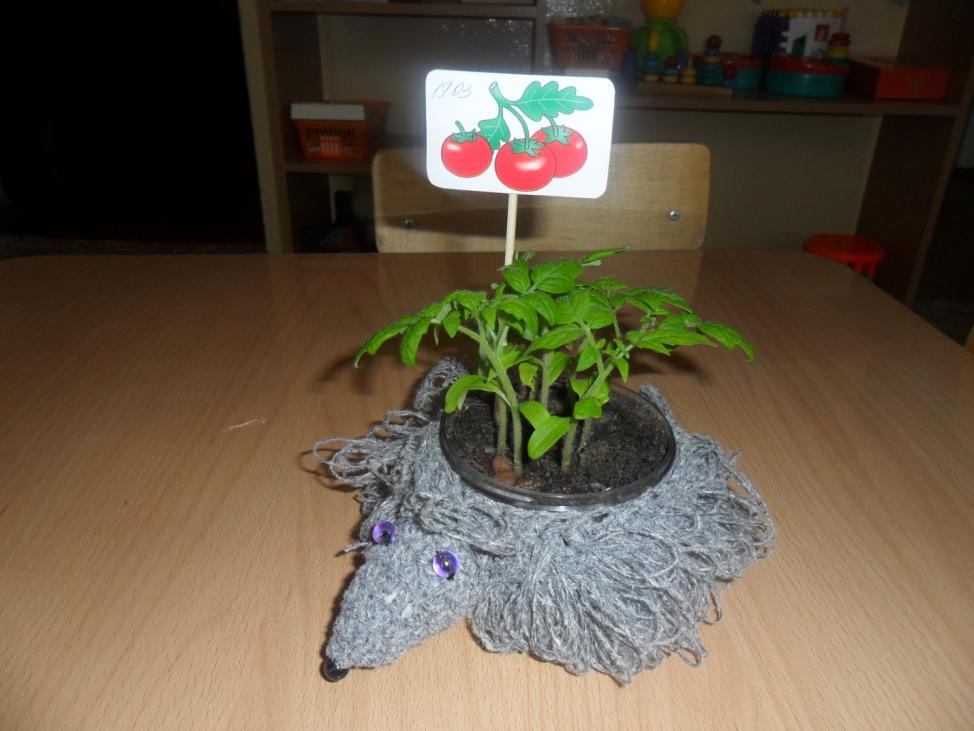 «До чего же внучка наша хороша, показала очень умного ежа, принесла его в переднике домой», - говорит бабуля деду.Дед в ответ смутился даже: «Ну, спасибо, внучке нашей»…….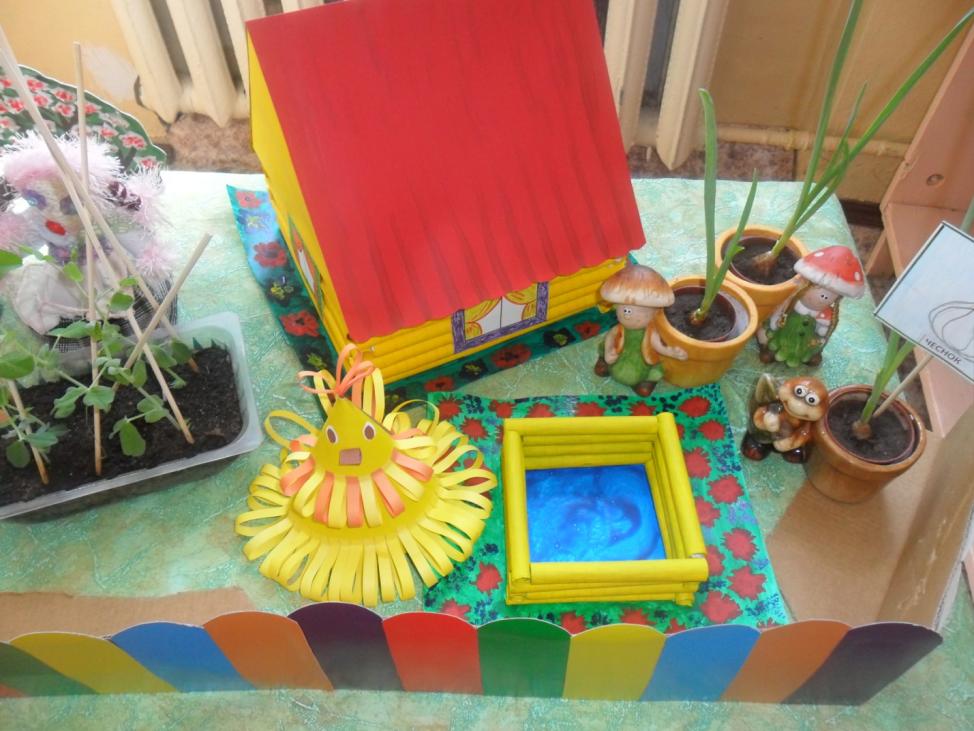 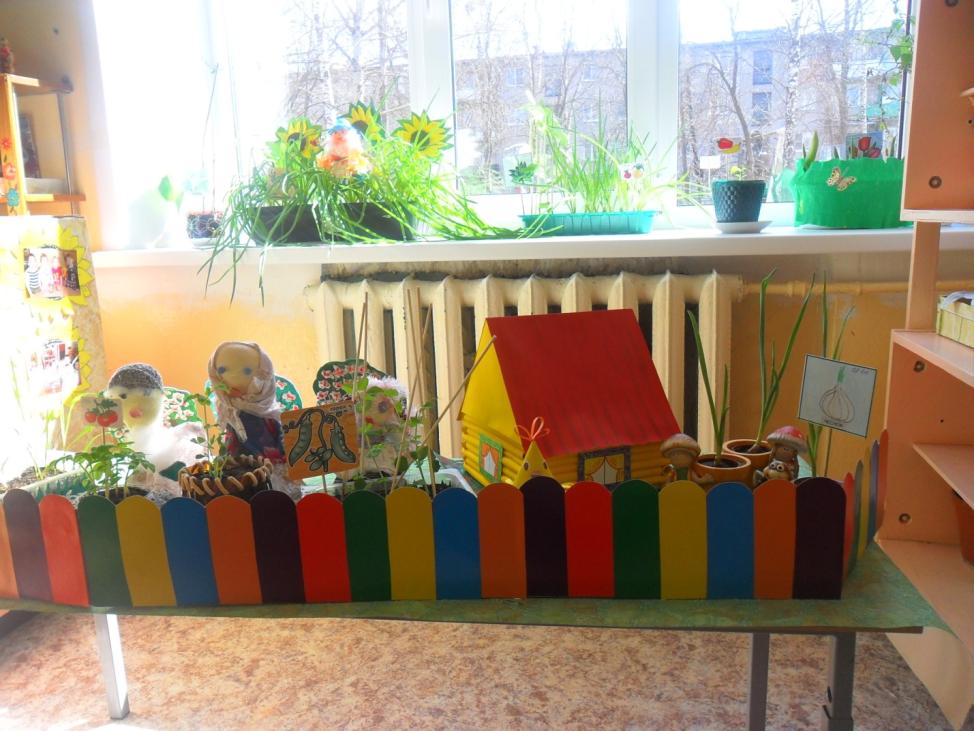 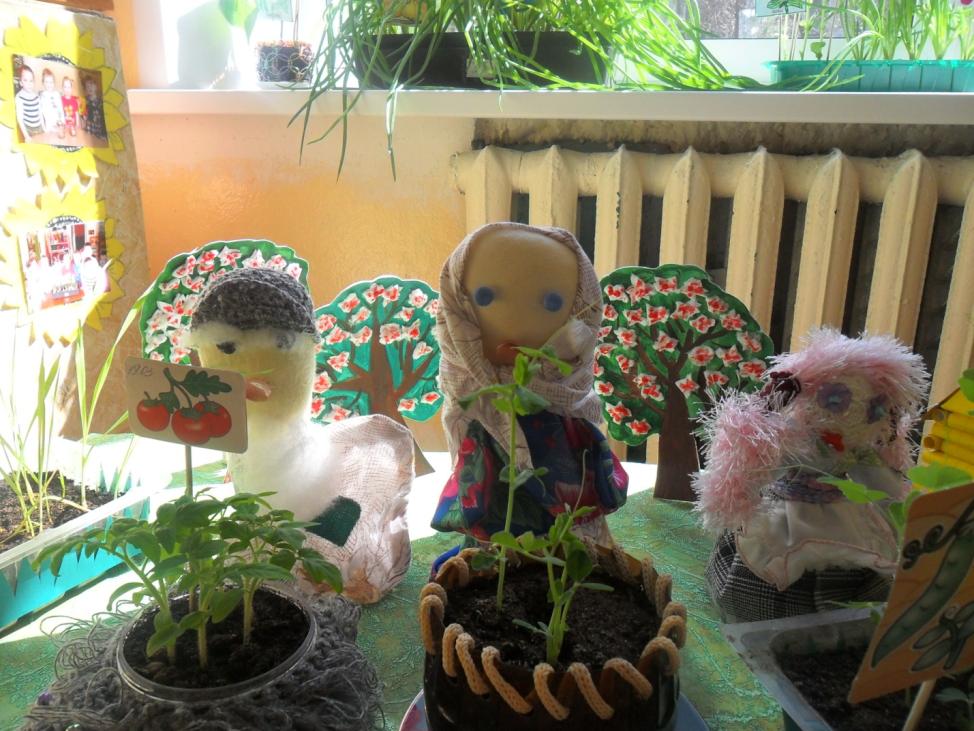 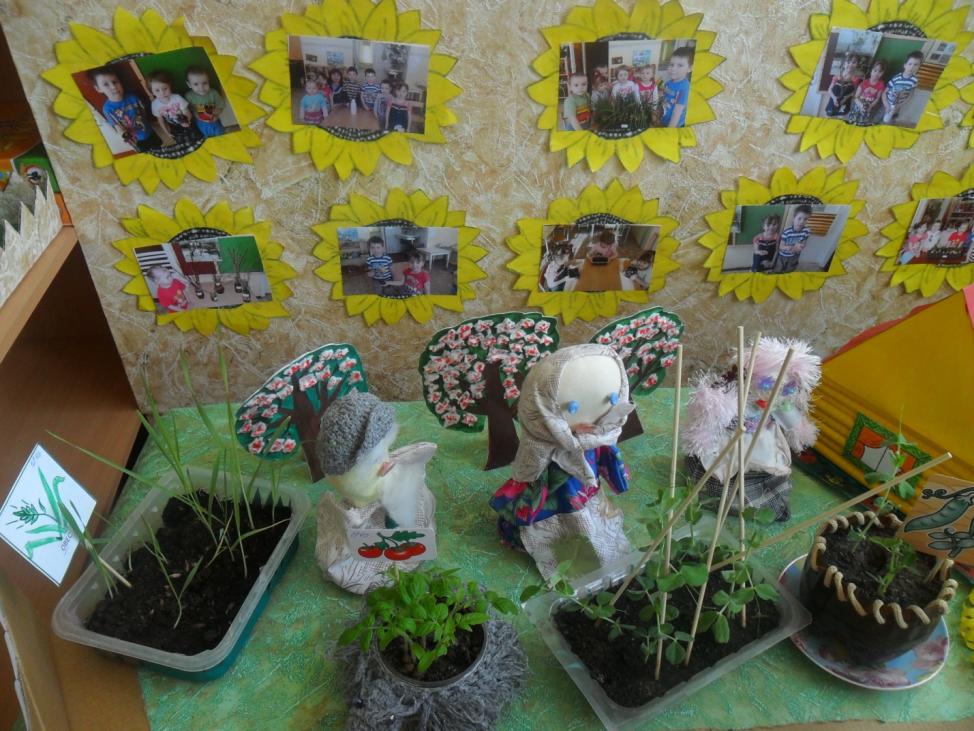 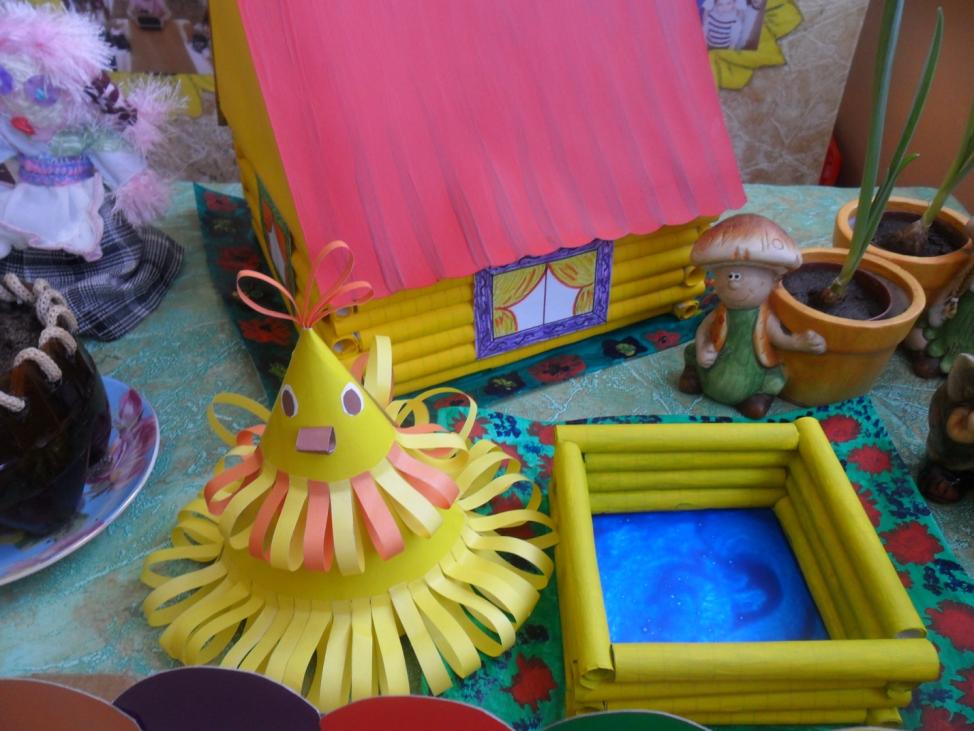 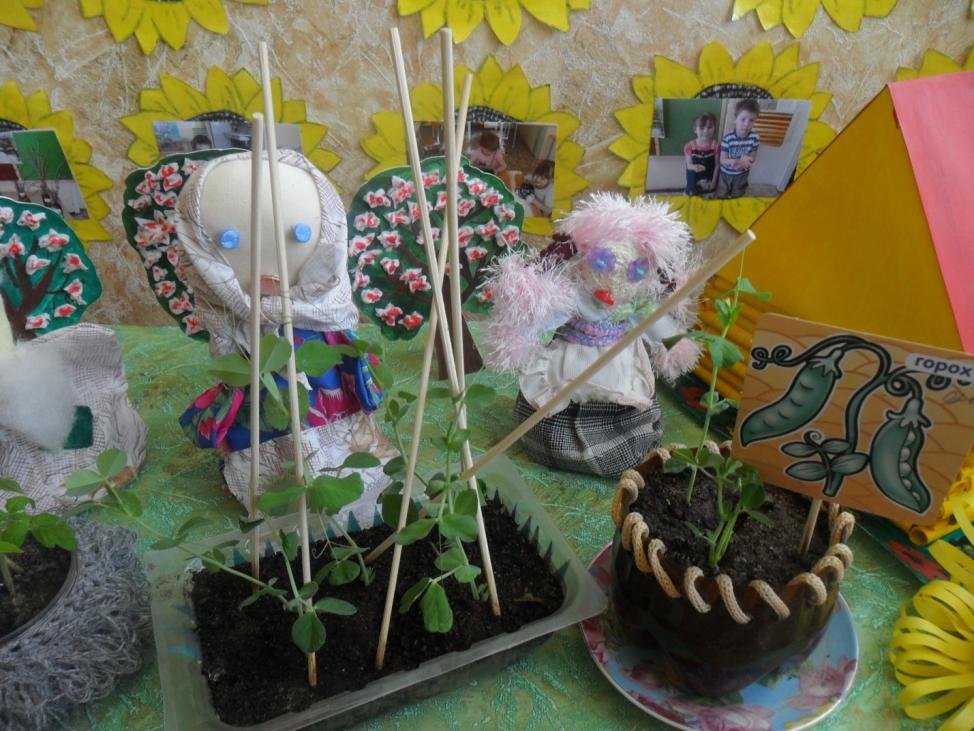 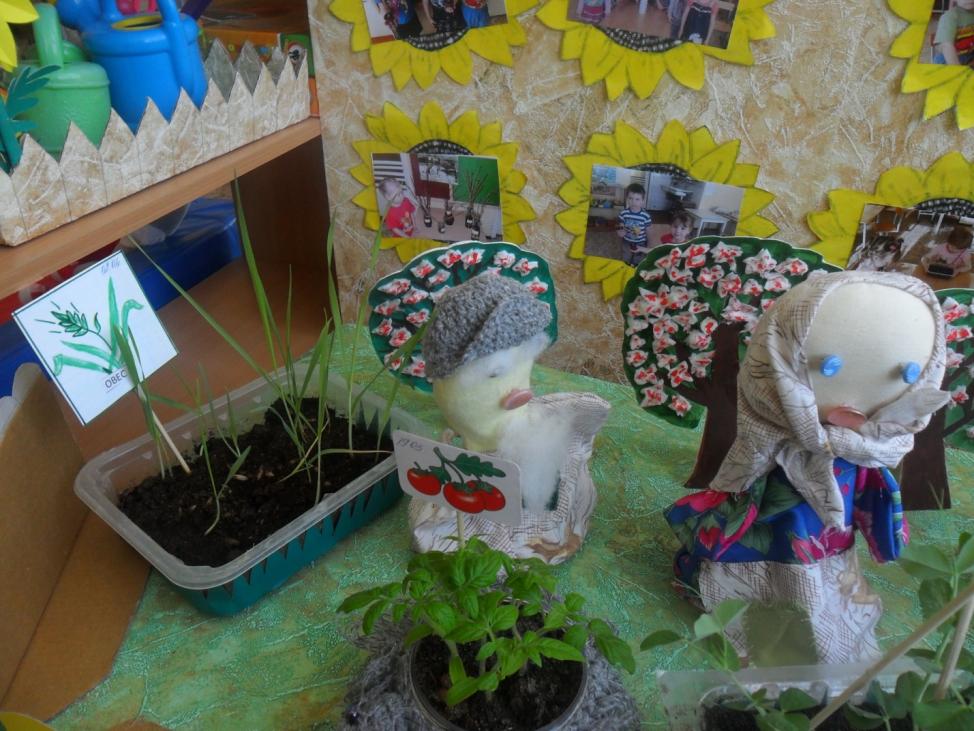 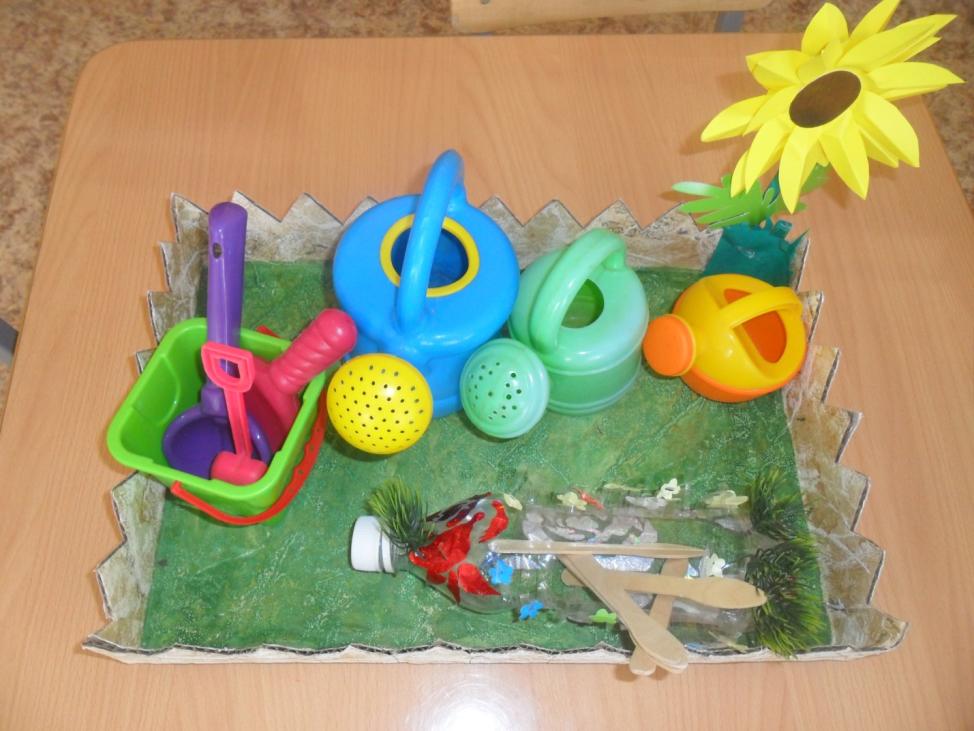 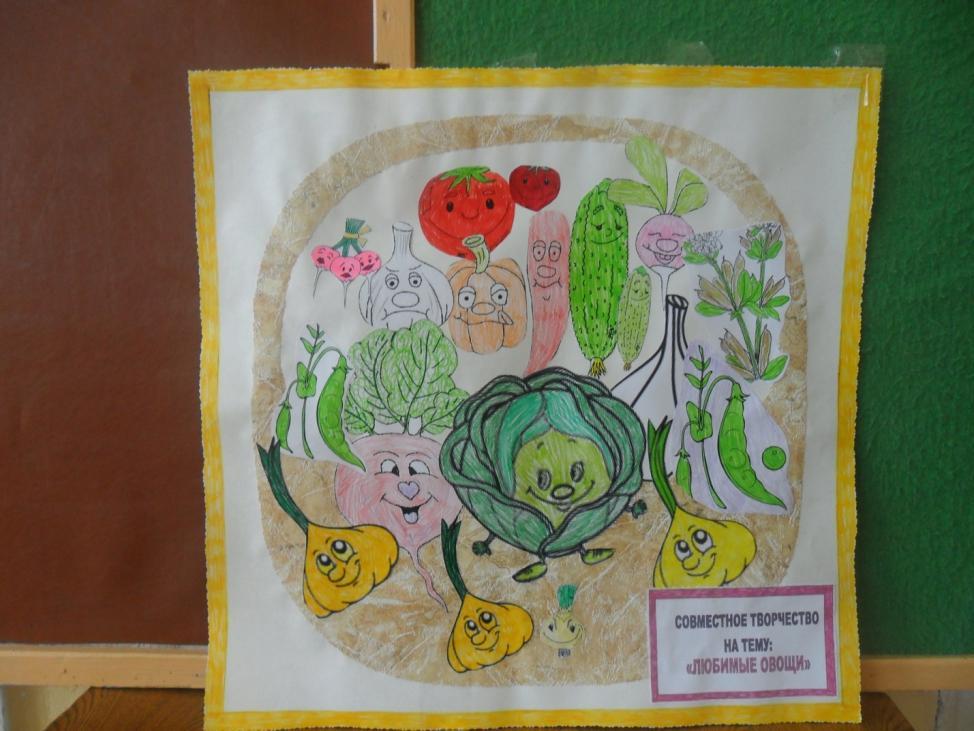 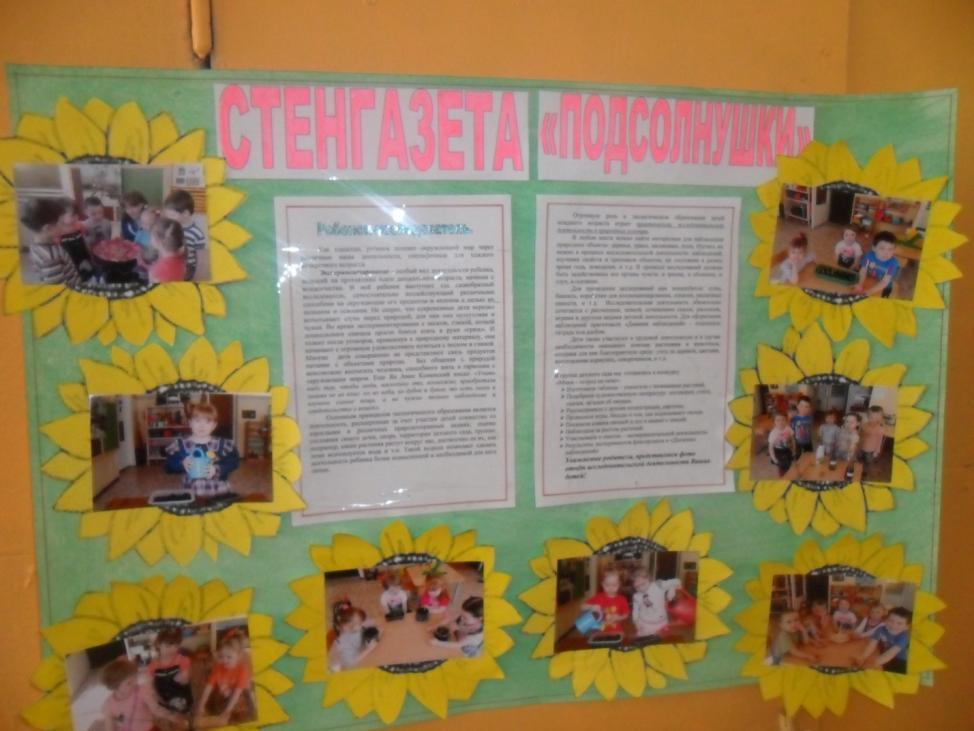 